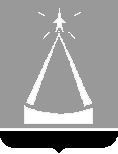 ГЛАВА  ГОРОДСКОГО  ОКРУГА  ЛЫТКАРИНО  МОСКОВСКОЙ  ОБЛАСТИПОСТАНОВЛЕНИЕ30.06.2020  №  322-пг.о. ЛыткариноО признании утратившими силу некоторых постановлений Главы города Лыткарино На основании Федерального закона от 26.07.2019 N 199-ФЗ «О внесении изменений в Бюджетный кодекс Российской Федерации в части совершенствования государственного (муниципального) финансового контроля, внутреннего финансового контроля и внутреннего финансового аудита» и Федерального закона от 01.05.2019 N 71-ФЗ «О внесении изменений в Федеральный закон "О контрактной системе в сфере закупок товаров, работ, услуг для обеспечения государственных и муниципальных нужд», в целях приведения муниципальных нормативных правовых актов в соответствие с действующим законодательством постановляю:Признать утратившими силу: постановление Главы города Лыткарино  от 28.12.2015 № 795-п «Об утверждении Порядка формирования, утверждения и ведения планов-графиков закупок товаров, работ, услуг для обеспечения муниципальных нужд города Лыткарино»,постановление Главы города Лыткарино от 03.10.2016 № 673-п «Об утверждении Порядка осуществления  главными распорядителями (распорядителями)  бюджетных средств, главными администраторами (администраторами) доходов бюджета,  главными администраторами (администраторами) источников финансирования дефицита бюджета города Лыткарино внутреннего финансового контроля и внутреннего финансового аудита», постановление Главы городского округа Лыткарино от 28.12.2018 №830-п «Об утверждении Порядка проведения Администрацией городского округа Лыткарино анализа осуществления главными администраторами бюджетных средств внутреннего финансового контроля».Сектору муниципального контроля отдела экономики и перспективного развития Администрации городского округа Лыткарино (Дерябина Е.М.) обеспечить опубликование настоящего постановления в установленном порядке и размещение на официальном сайте городского округа Лыткарино в сети «Интернет». 3. Контроль за исполнением настоящего постановления возложить на  заместителя Главы Администрации городского округа Лыткарино М.В. Ивашневу.	       	                             Е.В. Серёгин